Movie Stars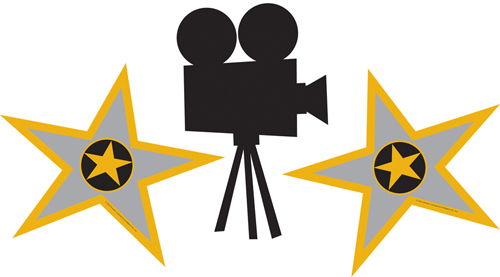 Who are you? (I’m a ______ who __________.)________________________________________________________________________Find some actors:Choose two actors to make a movie with!______________________________________________________________________________________________________________________________________________________________________________________________________________________________________________________________________________________________________________________________________________________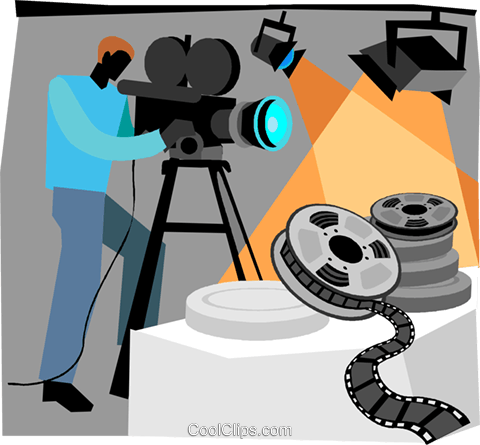 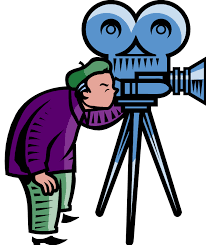 samuraininjaalien (宇宙人)zombie (ゾンビ)mad scientist (マッドサイエンティスト)police officer (警察官)manga artist (漫画家)soldier (兵士)firefighter (消防士)giant monster (怪獣)deep sea diver (深海ダイバー)yakuza memberastronaut (宇宙飛行士)clown (ピエロ)robotshark trainer (鮫調教者)karate mastersuperheromonk (僧)gang memberNameCharacterAction